Mykhaylychenko IgorExperience:Documents and further information:At briefing in Dubai office. Bahri  Mideast Ship Mngmt. ltd. (SA) 

 (updated 26.September.2017)Position applied for: Chief EngineerDate of birth: 16.07.1976 (age: 41)Citizenship: UkraineResidence permit in Ukraine: YesCountry of residence: UkraineCity of residence: MariupolPermanent address: Olimpiyska 181 / 25Contact Tel. No: +372 (5484) 2369 / +38 (050) 770-89-69E-Mail: vecksigor@gmail.com  , Skype name  VecksigorSkype: VecksigorU.S. visa: Yes. Expiration date 02.07.2018E.U. visa: Yes. Expiration date 20.08.2018Ukrainian biometric international passport: Not specifiedDate available from: 10.04.2018English knowledge: GoodMinimum salary: 9300 $ per month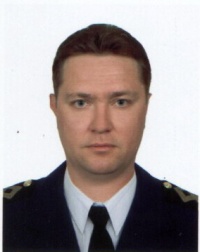 PositionFrom / ToVessel nameVessel typeDWTMEBHPFlagShipownerCrewingChief Engineer04.12.2016-08.03.2017MarimanBulk Carrier35812MAN B&W  5L 50  ME-C8300MajuroTransmanIntelligent Serv.Chief Engineer21.08.2016-30.11.2016MorningstarBulk Carrier28795MAN B&W11300Hong-KongFairmont  Shipping LTD&mdash;Chief Engineer21.03.2016-17.06.2016Windsor AdventureBulk Carrier31.247MAN B&W  6S-60MC-C12889PANAMAFairmont  Shipping LTD&mdash;Chief Engineer01.12.2015-11.02.2016SBI AHILLESBulk Carrier34835MAN B&W    6S  50ME-B11087Marshall IslandsOptimum Ship Services LTD.&mdash;Chief Engineer22.02.2015-18.06.2015Viking EagleContainer Ship18327MAN B&W16670MonroviaGoodwood&mdash;Chief Engineer20.10.2013-20.02.2014M/V  BeteigeuzeBulk Carrier40424MAN B&W 5S-60MC-C9319LiberiaOrion bulkers&mdash;Chief Engineer04.06.2014-07.02.2014m/v Tango SeaBulk Carrier93000MAN B&W 6S 60MC-C13530LiberiaNSC Co (Germany)&mdash;Chief Engineer24.09.2012-16.04.2013m/v  Tampa BayContainer Ship13690MAN B&W 7L58/64-LiberiaNSC Co (Germany)UkrferryChief Engineer28.11.2011-15.03.2012MarchaserContainer Ship9100MAN  6L58/6411100LiberiaGermany&mdash;2nd Engineer19.12.2010-19.08.2011Container Ship12780Man B&W  6S46MC-C9200St.Johns&mdash;2nd Engineer20.05.2010-13.09.2010Container Ship8400MAK  M439700CYPRUS&mdash;2nd Engineer14.07.2009-18.11.2009HeluanContainer Ship17500MAN B&W 6S 60MC-C18400Monrovia&mdash;2nd Engineer06.06.2008-02.11.2008HeluanContainer Ship17500MAN B&W 6S 60MC-C18400Malta&mdash;2nd Engineer08.08.2007-02.03.2008BalkanContainer Ship17500MAN B&W 6S 60MC-C18400MALTA&mdash;2nd Engineer17.06.2006-02.04.2007Nova SpiritContainer Ship4712Man B&W 6S 35MC4560MaltaBalthellas Chartering S.A."Intercont"   Mariupol2nd Engineer12.05.2005-10.12.2005AdriasDry Cargo7967Mak4100PanamaWelland Shipping CoAdriatica2nd Engineer13.08.2003-22.01.2004Athina SDry Cargo1500Deutz1450PanamaAdriatica